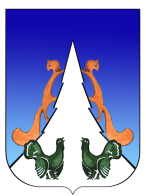 Ханты-Мансийский автономный округ – ЮграСоветский районгородское поселение АгиришА Д М И Н И С Т Р А Ц И Я628245, Ханты-Мансийский автономный округ-Югра, 	                  	               телефон:(34675) 41233Тюменской области, Советский районп. Агириш	 				                      	                                   факс:(34675) 41233ул. Винницкая 16		 		                         	                          эл.адрес: adm@agirish.ru	от «03» мая 2017 г.	 		  				      № 105/ НПАОб утверждении муниципальной программы «Формирование современной городской среды на территории городского поселения Агириш в 2017 году»В соответствии с Федеральным законом от 06 октября 2003 года № 131-ФЗ «Об общих принципах организации местного самоуправления в Российской Федерации», постановлением Правительства РФ № 169 от 10 февраля 2017 г. «Об утверждении Правил предоставления и распределения субсидий из федерального бюджета бюджетам субъектов Российской Федерации на поддержку государственных программ субъектов Российской Федерации и муниципальных программ формирования современной городской среды», Уставом городского поселения Агириш: 1. Утвердить  муниципальную  программу  «Формирование современной городской среды на территории городского поселения Агириш в 2017 году» (приложение).2.  Опубликовать настоящее  постановление в бюллетене «Вестник городского поселения Агириш» и разместить на официальном сайте  администрации  городского  поселения Агириш.3.   Настоящее  постановление  вступает в  силу  после его опубликования.4.   Контроль  за исполнением  настоящего постановления  оставляю за  собой.Приложение к постановлению АГП Агиришот «03» мая  № 105/НПАМуниципальная программа «Формирование современной городской среды на территории городского поселения Агириш в 2017 году»г.п. Агириш2017г.Паспорт муниципальной программы «Формирование современной городской среды на территории городского поселения Агириш в 2017 году»Раздел 1. Характеристика проблемы         Создание благоприятной среды для проживания граждан является одной из социально значимых задач, на успешное решение которой должны быть направлены совместные усилия органов местного самоуправления, организаций и жителей городского поселения Агириш.           В муниципальном образовании насчитывается 34 многоквартирных дома общей площадью дворовых территорий 29,7 тыс.кв.м.          В большинстве дворов отсутствует освещение придомовых территорий, асфальтобетонное покрытие внутридворовых  проездов и тротуаров, а состояние существующих характеризуется как неудовлетворительное. Отсутствуют обустроенные детские игровые площадки и необходимый набор элементов малых архитектурных форм, скамьи, урны, беседки, специально оборудованные стоянки для автомобилей.         Наличие на    придомовых     территориях    хозяйственных   строений, существенная часть из которых находится  в разрушенном состоянии,  создает угрозу жизни и здоровью граждан.         Существующее  положение  обусловлено рядом факторов: введение новых современных требований к благоустройству и содержанию территорий, недостаточное финансирование программных мероприятий в предыдущие годы, отсутствие комплексного подхода к решению проблемы формирования и обеспечения среды, комфортной и благоприятной для проживания населения.          Для решения обозначенных проблем конструктивным является программно-целевой подход, позволяющий сосредоточить усилия на решение первоочередных задач по благоустройству и улучшению внешнего облика городского поселения.        Комплексное   благоустройство    дворовых   территорий  и   мест   массового пребывания населения (в рамках реализации программы) позволит поддержать их в удовлетворительном состоянии, выполнить архитектурно-планировочную организацию территории, обеспечить здоровые условия отдыха и жизни жителей, а также сформировать активную гражданскую позицию населения посредством его участия в благоустройстве внутридворовых территорий.Проведение мероприятий по благоустройству дворовых и общественных территорий должно осуществляться с учетом необходимости обеспечения физической, пространственной и информационной доступности зданий, сооружений, дворовых и общественных территорий для инвалидов и других маломобильных групп населения.Раздел 2. Цели и задачи программыМуниципальная программа направлена на повышение уровня жизни населения городского поселения Агириш, создание благоприятных условий проживания и отдыха.Приоритеты муниципальной политики в сфере реализации программы определены:1.  Указом Президента Российской Федерации от 7 мая 2012 № 600 «О мерах по обеспечению граждан Российской Федерации доступным и комфортным жильем и повышению качества жилищно-коммунальных услуг».2. Постановлением Правительства Российской Федерации от 10.02.2017 
№ 169 «Об утверждении Правил предоставления и распределения субсидий из федерального бюджета бюджетам субъектов Российской Федерации на поддержку государственных программ субъектов Российской Федерации и муниципальных программ формирования комфортной городской среды».3. Государственной программой Ханты-Мансийского автономного округа – Югры  «Развитие жилищно-коммунального комплекса и повышение энергетической эффективности в Ханты-Мансийском автономном округе – Югре», утвержденной Постановлением Правительства Ханты-Мансийского автономного округа – Югры  
от 09.10.2013 № 423-п.Целью муниципальной программы является повышение уровня благоустройства городского поселения. Задачи муниципальной программы:1. Повышение уровня благоустройства дворовых территорий.2. Повышение   уровня   благоустройства   муниципальных   территорий   общего пользования.3. Повышение уровня вовлеченности заинтересованных граждан, организаций в реализацию мероприятий по благоустройству территорий.Раздел 3. Перечень мероприятий программыРаздел 4. Объемы и источники финансирования программыРаздел 5. Механизм реализации программы         5.1.  Разработчиком   и  исполнителем  программы  является  администрация городского поселения Агириш.         5.2.    Исполнитель осуществляет:       - прием заявок на участие в отборе дворовых территорий МКД для включения в адресный перечень дворовых территорий  МКД;       - представляет заявки комиссии по рассмотрению и оценке, созданной постановлением администрации городского поселения Агириш;       -  проводит отбор представленных заявок с целью формирования адресного перечня дворовых территорий МКД.5.3.  Реализация  мероприятий  по  благоустройству  многоквартирных   домов осуществляется в рамках государственной программы Ханты-Мансийского автономного округа – Югры «Развитие жилищно-коммунального комплекса и повышение энергетической эффективности в Ханты-Мансийском автономном 
округе – Югре на 2016-2020 годы» за счет средств бюджетов автономного округа, муниципального образования, а также финансового и трудового участия граждан.5.4. Реализация мероприятий по благоустройству общественных территорий осуществляется в рамках государственной программы Ханты-Мансийского автономного округа – Югры «Развитие жилищно-коммунального комплекса и повышение энергетической эффективности в Ханты-Мансийском автономном 
округе – Югре на 2016-2020 годы» за счет средств бюджетов автономного округа, муниципального образования, по условиям софинансирования, а также заинтересованных лиц.5.5.     Мероприятия по повышению уровня благоустройства придомовых территорий многоквартирных домов состоят из мероприятий определенных минимальным (обязательным) перечнем работ и мероприятий дополнительного перечня работ.5.6.    Минимальный  (обязательный)  перечень  работ  включает: ремонт дворовых проездов, обеспечение освещения дворовых территорий, установку скамеек, урн для мусора.5.7.   Дополнительный  перечень работ выполняется в территориях, где обеспечен минимальный перечень работ и включает: оборудование детских и спортивных площадок, оборудование автомобильных парковок, обустройство контейнерных площадок, озеленение территории, иные работы.5.8.    При реализации минимального перечня работ по благоустройству дворовых территорий многоквартирных домов обязательным условием является финансовое и (или) трудовое участие собственников жилья и иных заинтересованных лиц, а в случае выполнения дополнительных работ обязательным условием является финансовое участие собственников жилья.5.9.    Минимальная  доля финансового участия заинтересованных лиц составляет 
не менее 5% от общей стоимости работ по благоустройству.5.10.   Нормативная  стоимость  мероприятий  определяется  на  основе сметного метода, исходя из Федеральных единичных расценок, установленных для 
Ханты-Мансийского автономного округа – Югры.         5.11.  Исполнитель  организует  выполнение программных мероприятий путем заключения соответствующих муниципальных контрактов с подрядными организациями и осуществляют контроль за надлежащим исполнением подрядчиками обязательств по муниципальным контрактам. Отбор подрядных организаций осуществляется в порядке, установленном Федеральным законом от 05.04.2013 года № 44-ФЗ «О контрактной системе в сфере закупок товаров, работ, услуг для обеспечения государственный и муниципальных нужд».5.12.   Порядок  аккумулирования средств  заинтересованных  лиц, направляемых на выполнение минимального, дополнительного перечней работ по благоустройству дворовых территорий, механизм контроля за  их расходованием приведен в приложении 1.5.13. Порядок  разработки,  обсуждения с заинтересованными лицами и утверждения дизайн-проектов благоустройства дворовой территории, включенной в муниципальную программу приведен в приложении 2.           5.14.  Условия   о   проведении  работ  по   благоустройству  дворовых  и общественных территорий в соответствии с требованиями обеспечения доступности для маломобильных групп населения.           5.15.  При  реализации  муниципальной  программы  возможно  возникновение следующих рисков, которые могут препятствовать достижению планируемых результатов:                       -  риски, связанные с изменением бюджетного законодательства;         - финансовые риски: финансирование муниципальной программы не в полном объеме в связи с неисполнением доходной части бюджета городского поселения Агириш.            В таком случае муниципальная программа подлежит корректировке.Раздел 6. Целевые показатели результатов реализации  программыМероприятия по подготовке и утверждению не позднее 31 декабря 2017 г. 
муниципальной программы городского поселения Агириш по формированию современной городской среды на 2018-2022 годыПриложение 1Порядокаккумулирования и расходования средств заинтересованных лиц, направляемых на выполнение работ по благоустройству дворовых территорий и механизм контроля за их расходованием, а также порядок и форма участия граждан в выполнении указанных работ.       Настоящий порядок регламентирует процедуру аккумулирования и расходования денежных средств (далее – аккумулирование средств), поступающих от собственников помещений в многоквартирных домах (далее – заинтересованные лица), направляемых на выполнение работ по благоустройству дворовых территорий в рамках муниципальной программы «Формирование современной городской среды на территории городского поселения Агириш в 2017 году (далее – муниципальная программа), механизм контроля за их расходованием, а также устанавливает порядок и формы трудового и финансового участия заинтересованных лиц в выполнении указанных работ.                     1.  Порядок и форма участия  заинтересованных лиц в выполнении работ           1.1.   Заинтересованные лица принимают участие  в реализации мероприятий по благоустройству дворовых территории в рамках минимального и дополнительного перечней работ по благоустройству в форме трудового и (или) финансового участия.         1.2. Организация трудового и (или) финансового участия осуществляется заинтересованными лицами в соответствии с решением общего собрания собственников помещений в многоквартирном доме, дворовая территория которого подлежит благоустройству, оформленного соответствующим протоколом общего собрания собственников помещений в многоквартирном доме.            1.3.  Трудовое и (или) финансовое участие заинтересованных лиц в выполнении мероприятий по благоустройству дворовых территорий должно подтверждаться документально в зависимости от избранной формы такого участия.           1.4. Документы, подтверждающие форму участия заинтересованных лиц в реализации мероприятий по благоустройству, предусмотренных минимальным и (или) дополнительным перечнями, предоставляются в постоянно действующую общественную комиссию по координации хода реализации муниципальной программы (далее - комиссия).           1.5.  В качестве документов, подтверждающих трудовое участие могут быть представлены отчет совета многоквартирного дома, лица, управляющего многоквартирным домом о проведении мероприятия с трудовым участием граждан. Рекомендуется в качестве приложения к такому отчету представлять фотоматериалы, видеоматериалы, подтверждающие проведение мероприятия с трудовым участием граждан. Документы, подтверждающие трудовое участие, представляются в комиссию не позднее 10 календарных дней со дня окончания работ, выполняемых заинтересованными лицами.           1.6.  В качестве документов, подтверждающих финансовое участие, могут быть представлены копии платежных поручений о перечислении средств или внесении средств на счет, открытый в установленном порядке, копия ведомости сбора средств с физических лиц, которые впоследствии также вносятся на счет, открытый в соответствии с настоящим порядком. Документы, подтверждающие финансовое участие, представляются в комиссию не позднее 2 дней со дня перечисления денежных средств в установленном порядке.             1.7. При выборе формы финансового участия заинтересованных лиц в реализации мероприятий по благоустройству дворовой территории в рамках минимального или дополнительного перечня работ по благоустройству, доля участия определяется как процент от стоимости мероприятий по благоустройству дворовой территории.2. Условия аккумулирования и расходования средств             При выборе формы финансового участия заинтересованных лиц, денежные средства заинтересованных лиц перечисляются на лицевой счет администрации городского поселения Агириш. Лицевой счет для перечисления средств заинтересованных лиц, направляемых для выполнения работ по благоустройству дворовых территорий, может быть открыт в российских кредитных организациях, величина собственных средств (капитала) которых составляет не менее 20 миллиардов рублей, либо в органах казначейства.             2.1. После согласования с представителем заинтересованных лиц дизайн - проекта  и его утверждения, комиссия заключает с представителями заинтересованных лиц, принявшими решение о благоустройстве дворовых территорий, соглашение, в котором указывается объект благоустройства, реквизиты для перечисления средств, определяются порядок и сумма перечисления денежных средств заинтересованными лицами, а также реквизиты счета, на который подлежат возврату денежные средства заинтересованных лиц в случаях определенных соглашением.              2.2. Перечисление  денежных  средств  заинтересованными   лицами осуществляется в течение 10 дней с момента подписания соглашения.              2.3. На  сумму  планируемых поступлений  увеличиваются бюджетные ассигнования, с последующим доведением в установленном порядке лимитов бюджетных обязательств для осуществления целевых расходов, предусмотренных Программой.              2.4. Комиссия осуществляет учет поступающих от заинтересованных лиц денежных средств в разрезе многоквартирных домов, дворовые территории которых подлежат благоустройству.              2.5.  Расходование  аккумулированных  денежных средств  заинтересованных лиц осуществляется на финансирование работ по благоустройству дворовых территорий в соответствии с утвержденным дизайн-проектом, утвержденного комиссией и согласованного с представителем заинтересованных лиц.              2.6.  Расходование денежных средств осуществляется путем принятия и оплаты обязательств в соответствии с бюджетным законодательством и иными нормативными правовыми актами, регулирующими бюджетные правоотношения.              2.7.  Контроль  за  целевым  расходованием  аккумулированных    денежных средств заинтересованных лиц осуществляется комиссиейПриложение 2Порядок разработки, обсуждения с заинтересованными лицами и утверждения дизайн-проекта благоустройства дворовой территории, включенной в муниципальную программу «Формирование современной городской среды на территории городского поселения Агириш в 2017 году»Общие положения          1.1.  Настоящий Порядок регламентирует процедуру разработки, обсуждения с заинтересованными лицами и утверждения дизайн-проекта благоустройства дворовой территории, включенной в муниципальную программу формирования современной городской среды на территории городского поселения Агириш в 2017 году (далее – Порядок).    1.2. Под дизайн-проектом понимается графический и текстовый материал, включающий в себя визуализированное в трех измерениях изображение дворовой территории или территории общего пользования, представленный в нескольких ракурсах, с планировочной схемой, фото фиксацией существующего положения, с описанием работ и мероприятий, предлагаемых к выполнению (далее – дизайн проект).         1.3. Содержание дизайн-проекта зависит от вида и состава планируемых к благоустройству работ. Это может быть как проектная, сметная документация, так и упрощенный вариант в виде изображения дворовой территории или территории общего пользования с описанием работ и мероприятий, предлагаемых к выполнению.         1.4. К заинтересованным лицам относятся: собственники помещений в многоквартирных домах, собственники иных зданий и сооружений, расположенных в границах дворовой территории и (или) территории общего пользования, подлежащей благоустройству (далее – заинтересованные лица).Разработка дизайн-проекта           2.1. Разработка дизайн-проекта осуществляется уполномоченным органом местного самоуправления муниципального образования в течение 20 дней со дня утверждения общественной комиссией протокола оценки (ранжирования) заявок заинтересованных лиц на включение в адресный перечень дворовых территорий проекта программы.	2.2. Разработка дизайн-проекта благоустройства дворовой территории многоквартирного дома осуществляется с учетом минимального и дополнительного перечней работ по благоустройству дворовой территории, утвержденных протоколом общего собрания собственников жилья в многоквартирном доме, в отношении которой разрабатывается дизайн-проект благоустройства.                                3. Обсуждение, согласование и утверждение дизайн-проекта           3.1. В целях обсуждения, согласования и утверждения дизайн-проекта благоустройства  дворовой территории многоквартирного дома, уполномоченный орган местного самоуправления муниципального образования (далее – уполномоченный орган) уведомляет представителя собственников, который вправе действовать в интересах всех собственников помещений в многоквартирном доме, придомовая территория которого включена в адресный перечень дворовых территорий проекта программы (далее – представитель собственников), о готовности дизайн-проекта в течение 2 рабочих дней со дня его изготовления.           3.2. Представитель собственников обеспечивает обсуждение, согласование дизайн-проекта благоустройства дворовой территории многоквартирного дома, для дальнейшего его утверждения в срок, не превышающий 15 рабочих дней.           3.3.   В целях максимального учета мнений граждан дизайн-проект размещается на официальном сайте муниципального образования для голосования собственников и жителей многоквартирного дома, с указанием конкретного срока окончания приема замечаний и предложений.           3.4. Утверждение дизайн-проекта благоустройства дворовой территории многоквартирного дома осуществляется уполномоченным органом местного самоуправления муниципального образования в течение 3 рабочих дней со дня согласования дизайн-проекта дворовой территории многоквартирного дома представителем собственников.           3.5.    Дизайн-проект на благоустройство дворовой территории многоквартирного дома утверждается в двух экземплярах, в том числе один экземпляр хранится у представителя собственников.Приложение 3Условие  о проведении мероприятий по благоустройству дворовых и общественных территорий с учетом необходимости обеспечения физической, пространственной и информационной доступности зданий, сооружений, дворовых и общественных территорий для инвалидов и других маломобильных групп населения.При формировании перечня работ и обсуждения мероприятий по благоустройству дворовых территорий и мест общего пользования на собрании собственников, жителей многоквартирного (ых) домов также обсуждаются работы по благоустройству дворовых территорий для инвалидов и других маломобильных групп населения.В рамках обсуждения благоустройства дворовой территории собственникам жилья необходимо рассмотреть и согласовать следующие виды работы:соблюдение требуемого уклона при устройстве съездов с тротуаров на транспортный проезд;соблюдение высоты бордюров по краям пешеходных путей;соблюдение количества и габаритных размеров парковочных мест на автостоянках для транспорта маломобильных групп и инвалидов;установка подъездных пандусов, поручней, кнопок вызова, дверных проемов для беспрепятственного перемещения внутри объектов и т.д.В рамках обсуждения и утверждения предложений о включении в муниципальную программу общественной территории уполномоченным органом местного самоуправления муниципального образования учитываются следующие работы по благоустройству для инвалидов и других маломобильных групп населения:соблюдение требуемого уклона при устройстве съездов с тротуаров на транспортный проезд;соблюдение высоты бордюров по краям пешеходных путей;размещение тактильных средств, выполняющих предупредительную функцию на покрытии пешеходных путей до начала опасного участка, изменения направления движения, входа и т.п.;соблюдение количества и габаритных размеров парковочных мест на автостоянках для транспорта маломобильных групп и инвалидов;установка подъездных пандусов, поручней, кнопок вызова, дверных проемов для беспрепятственного перемещения внутри объектов, специально оборудованных санитарно-гигиенических комнат и т.д.ПОСТАНОВЛЕНИЕ Глава городского поселения Агириш                                          С.Г. БорзенкоНаименование и вид программыМуниципальная программа «Формирование современной городской среды на территории городского поселения Агириш в 2017 году».Разработчик программыАдминистрация городского поселения АгиришЦель программыСоздание современной городской среды на территории городского поселения Агириш.Задачи  программы1.Повышение уровня благоустройства дворовых территорий.2.Повышение уровня благоустройства муниципальных территорий общего пользования.3.Повышение  уровня  вовлеченности  заинтересованных граждан, организаций в реализацию мероприятий по формированию современной городской среды.Целевые показатели результатов программы1. Количество  и  площадь  благоустроенных дворовых территорий.2.  Доля благоустроенных дворовых территорий  от общего количества дворовых территорий.3. Охват   населения  благоустроенными  дворовыми территориями (доля населения, проживающего в жилом фонде  с благоустроенными дворовыми территориями от общей численности населения городского поселения Агириш).4.  Количество благоустроенных муниципальных территорий общего пользования. 5. Доля  площади   благоустроенных   муниципальных территорий общего пользования от общего количества муниципальных территорий общего пользования.6. Доля  трудового  участия в выполнении  минимального перечня работ по благоустройству дворовых территорий заинтересованных лиц.Срок реализации программы 2017 год Объемы бюджетных ассигнованийОбщий объем финансирования муниципальной программы на 2017 год составляет:  1 687,0 тыс. рублей,в т.ч. за счет средств:
Бюджет ХМАО-Югры: 1 518,3 тыс. рублей;Бюджет   городского поселения Агириш:  168,7 тыс. рублей.№ п/пНаименование мероприятияИсточники финансированияФинансовые затраты на реализацию, всего в 2017 г. (тыс. руб.)ИсполнителиЦель: Создание комфортной городской среды на территории Советского районаЦель: Создание комфортной городской среды на территории Советского районаЦель: Создание комфортной городской среды на территории Советского районаЦель: Создание комфортной городской среды на территории Советского районаЦель: Создание комфортной городской среды на территории Советского района1.Задача 1. Повышение уровня благоустройства дворовых территорийЗадача 1. Повышение уровня благоустройства дворовых территорийЗадача 1. Повышение уровня благоустройства дворовых территорийЗадача 1. Повышение уровня благоустройства дворовых территорий1.1.Благоустройство дворовой территории в г.п.Агириш,             ул. Вокзальная, д. 13.(Минимальный перечень работ: устройство освещения, установка урн для мусора).Бюджет ХМАО180,0Администрация городского поселения Агириш1.1.Благоустройство дворовой территории в г.п.Агириш,             ул. Вокзальная, д. 13.(Минимальный перечень работ: устройство освещения, установка урн для мусора).Бюджет городского  поселения Агириш20,0Администрация городского поселения АгиришИтого по задаче 1                                                                                                                         200,0Итого по задаче 1                                                                                                                         200,0Итого по задаче 1                                                                                                                         200,0Итого по задаче 1                                                                                                                         200,0в т.ч. по источникам финансированияв т.ч. по источникам финансированияБюджет ХМАО180,0в т.ч. по источникам финансированияв т.ч. по источникам финансированияБюджет городского  поселения Агириш20,02.Задача 2. Повышение уровня благоустройства общественных территорийЗадача 2. Повышение уровня благоустройства общественных территорийЗадача 2. Повышение уровня благоустройства общественных территорийЗадача 2. Повышение уровня благоустройства общественных территорий2.1.Благоустройство территории Храма Божией Матери Абалакской,        ул. 8 Марта, ул. Дзержинского Перечень работ: устройство тротуаров из плитки; устройство парковочных мест; выполнение работ по организации освещения территории; установка малых архитектурных форм (скамеек, урн, вазонов);       устройство газонов, цветников.Бюджет ХМАО1 338,3Администрация городского поселения Агириш2.1.Благоустройство территории Храма Божией Матери Абалакской,        ул. 8 Марта, ул. Дзержинского Перечень работ: устройство тротуаров из плитки; устройство парковочных мест; выполнение работ по организации освещения территории; установка малых архитектурных форм (скамеек, урн, вазонов);       устройство газонов, цветников.Бюджет городского  поселения Агириш148,7Администрация городского поселения АгиришИтого по задаче 2	    1 487,0Итого по задаче 2	    1 487,0Итого по задаче 2	    1 487,0Итого по задаче 2	    1 487,0в т.ч. по источникам финансированияв т.ч. по источникам финансированияБюджет ХМАО 1 338,3в т.ч. по источникам финансированияв т.ч. по источникам финансированияБюджет городского  поселения Агириш148,7Всего по программеВсего по программеВсего по программе  1 687,0в т.ч. по источникам финансированияв т.ч. по источникам финансированияБюджет ХМАО  1 518,3в т.ч. по источникам финансированияв т.ч. по источникам финансированияБюджет городского  поселения Агириш  168,7 № п/пВсего тыс. руб.в том числе по годам, тыс. рублейв том числе по годам, тыс. рублейв том числе по годам, тыс. рублейв том числе по годам, тыс. рублейв том числе по годам, тыс. рублейв том числе по годам, тыс. рублейв том числе по годам, тыс. рублей№ п/пВсего тыс. руб.20171.Задача 1в т.ч. по источникам финансированияв т.ч. по источникам финансированияБюджет ХМАО180,0180,0Бюджет городского  поселения Агириш20,0   20,0 2.Задача 2в т.ч. по источникам финансированияв т.ч. по источникам финансированияБюджет ХМАО1 338,31 338,3Бюджет городского  поселения Агириш148,7148,7Всего по программеВсего по программе 1 687,0  1 687,0в т.ч. по источникам финансированияв т.ч. по источникам финансированияБюджет ХМАО1 518,31 518,3Бюджет городского  поселения Агириш168,7 168,7№ п/пНаименование задачНаименование показателей результатовБазовый показатель на начало реализации программыЗначение показателя (нарастающим итогом)Значение показателя (нарастающим итогом)Целевое значение показателя на момент окончания действия программы№ п/пНаименование задачНаименование показателей результатовБазовый показатель на начало реализации программына 01.01.2017на 31.12.2017Целевое значение показателя на момент окончания действия программы1.Повышение уровня благоустройства дворовых территорийКоличество благоустроенныхдворовых территорий (ед.)00111.Повышение уровня благоустройства дворовых территорийДоля благоустроенных дворовых территорий от общего количества дворовых территорий (%)000,30,31.Повышение уровня благоустройства дворовых территорийОхват населения благоустроенными дворовыми территориями (доля населения, проживающего в жилом фонде с благоустроенными дворовыми территориями от общей численности населения городского поселения Агириш) (%)003,63,62.Повышение уровня благоустройства муниципальных территорий общего пользованияКоличество благоустроенных муниципальных территорий общего пользования (ед.)22332.Повышение уровня благоустройства муниципальных территорий общего пользованияДоля площади благоустроенных муниципальных территорий общего пользования от общего количества муниципальных территорий общего пользования, %202025253.Повышение уровня вовлеченности заинтересованных граждан, организаций в реализацию мероприятий по формированию современной городской средыДоля трудового участия 
в выполнении минимального перечня работ по благоустройству дворовых территорий заинтересованных лиц (%)0033№ п/пНаименование мероприятияИсточники финансированияФинансовые затраты на реализацию мероприятий (тыс. руб.)Исполнители1.Мероприятия по благоустройству дворовых территорийМероприятия по благоустройству дворовых территорийМероприятия по благоустройству дворовых территорийМероприятия по благоустройству дворовых территорий1.1.Благоустройство дворовой территорий в городском поселении Агириш,                     ул. Спортивная, д.18, д.20 (устройство внутридворового проезда).Бюджет ХМАО0Администрация городского поселения Агириш1.1.Благоустройство дворовой территорий в городском поселении Агириш,                     ул. Спортивная, д.18, д.20 (устройство внутридворового проезда).Бюджет городского поселения Агириш0Администрация городского поселения Агириш2.Мероприятия по благоустройству мест общего пользованияМероприятия по благоустройству мест общего пользованияМероприятия по благоустройству мест общего пользованияМероприятия по благоустройству мест общего пользования2.1.Благоустройство территории Сквера Защитникам Отечества в городском поселении Агириш  (реконструкция и замена железобетонных плит).Бюджет ХМАО0Администрация городского поселения Агириш2.1.Благоустройство территории Сквера Защитникам Отечества в городском поселении Агириш  (реконструкция и замена железобетонных плит).Бюджет городского поселения Агириш0Администрация городского поселения АгиришФинансовые затраты на реализацию мероприятий, всегоФинансовые затраты на реализацию мероприятий, всегоФинансовые затраты на реализацию мероприятий, всегов т.ч. по источникам финансированияв т.ч. по источникам финансированияБюджет ХМАО0в т.ч. по источникам финансированияв т.ч. по источникам финансированияБюджет городского поселения Агириш0